国家兽药产品追溯系统说明书（生产企业用户）一、用户注册国家兽药产品追溯信息系统使用环境推荐：Windows7操作系统，仅支持chrome浏览器。打开http://124.126.15.169:86/eplatform-sy-org-web，进入国家兽药产品追溯系统的注册登陆页面，如下图。此前已有用户名、密码的用户不需要注册。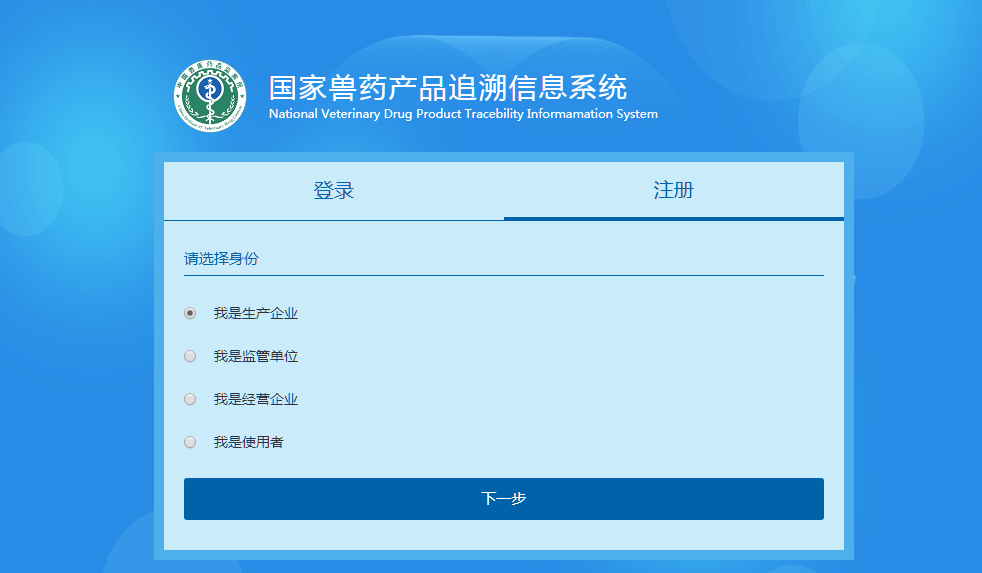 选择用户所属单位的类型（生产企业），点击【下一步】，如下图。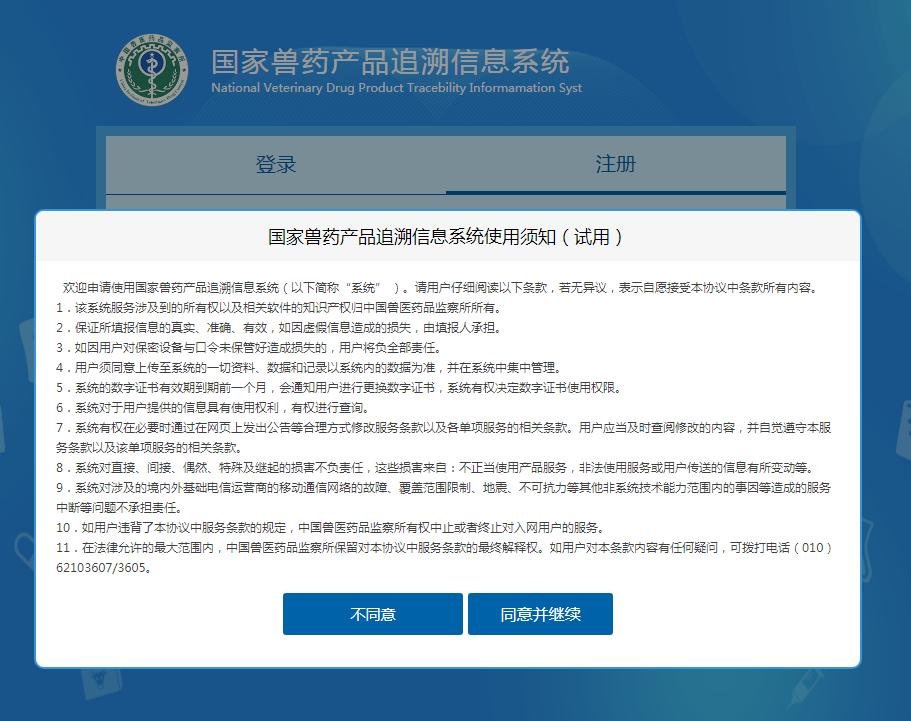 点击【同意并继续】，进入注册页面，如下图。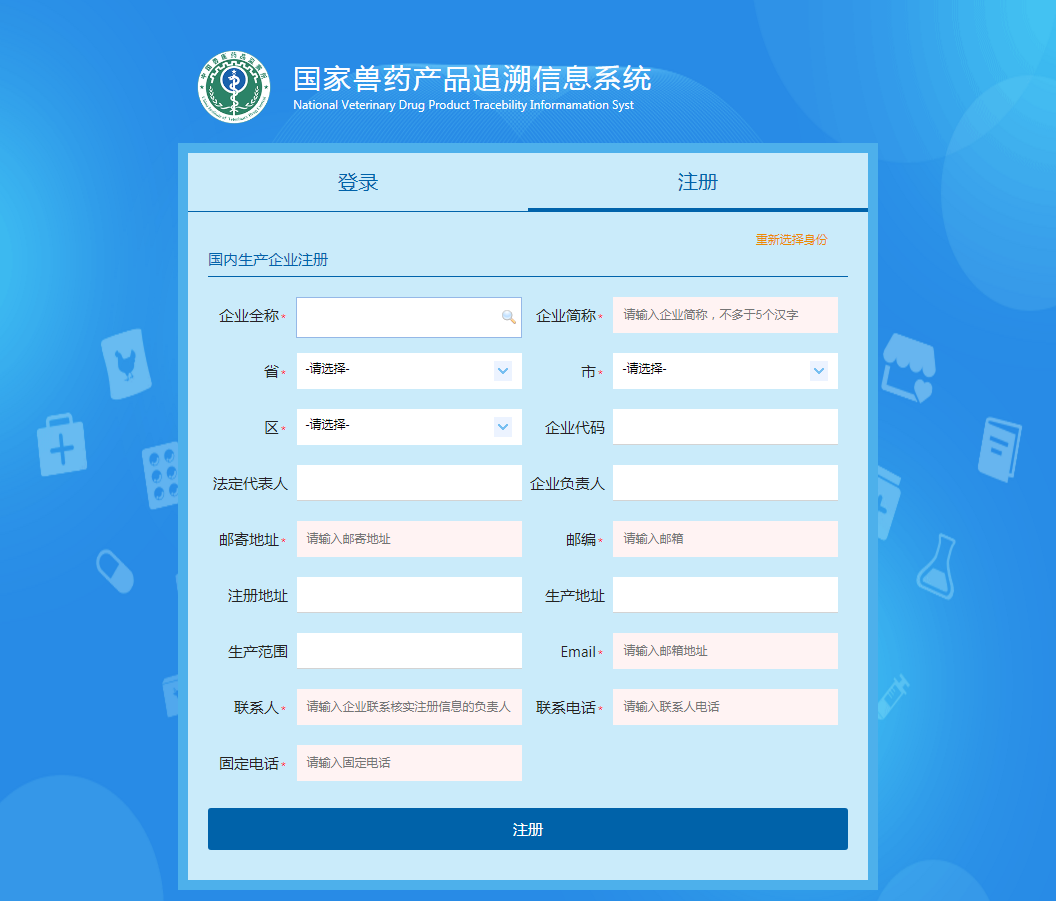 选择所在企业，填写相关信息（省市区为生产企业所在地地址），点击【注册】，注册成功后等待管理员/上级监管单位审核，审核中无法登陆系统。二、手机号码登记生产企业用户可根据用户名、密码，修改追溯系统中预留手机号。此手机号为app端首次登陆、更换手机、忘记密码时用于接收验证码的手机号。进入国家兽药产品追溯系统的注册登陆页面，选择用户所属单位的类型（生产企业），点击下一步。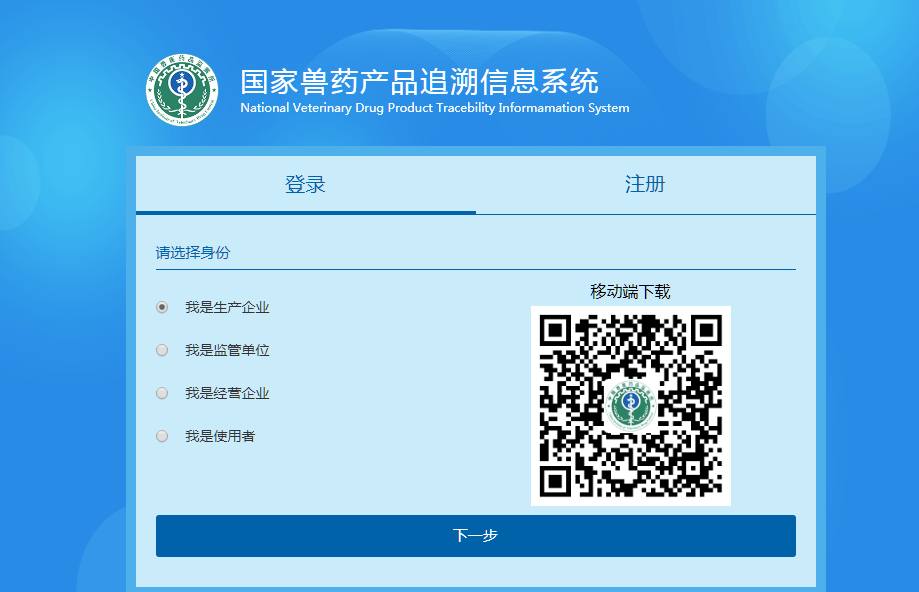 点击手机号码登记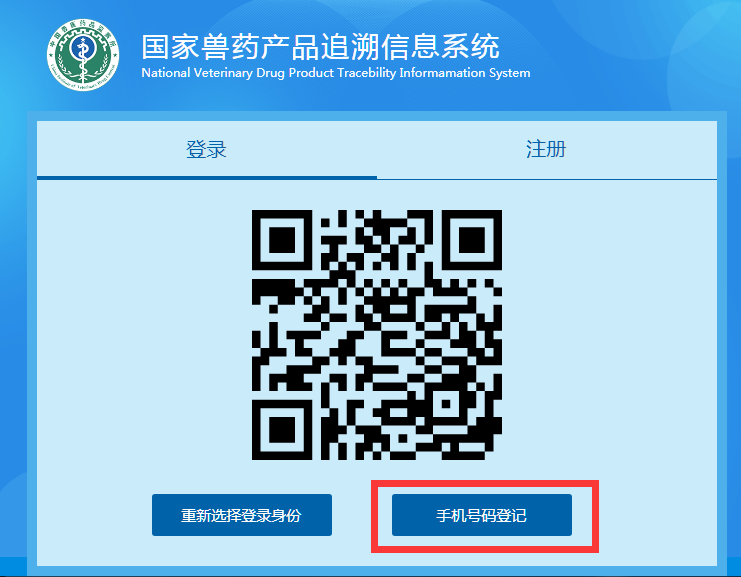 输入用户名、密码，点击验证，验证成功后会显示所属企业名称和预留手机号，同时手机号码处变为可填。修改手机号码，点击保存。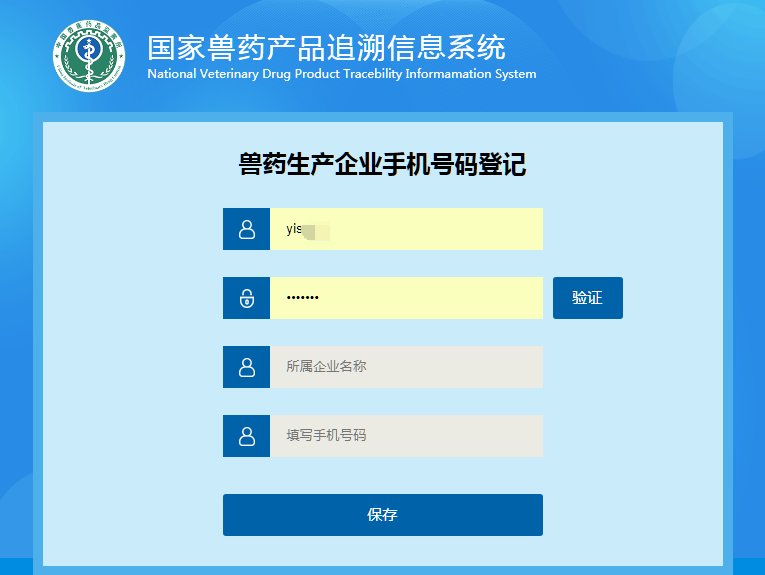 保存后，提示手机号码更新成功，点击ok重新跳到国家兽药产品追溯系统的注册登陆页面。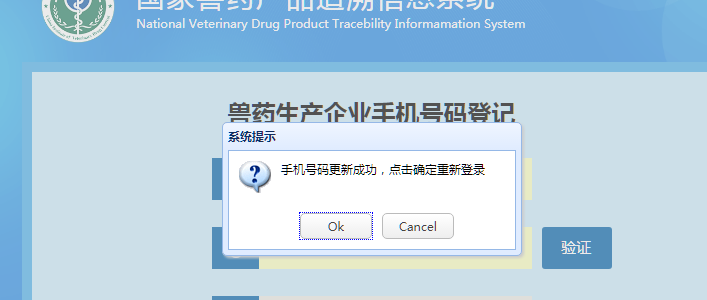 三、登录在追溯系统平台中注册的用户，注册信息审核通过后，根据统一分配的用户名（即用户ID）、初始密码及app登陆追溯系统平台。登录追溯系统平台步骤如下：打开http://124.126.15.169:86/eplatform-sy-org-web，进入国家兽药产品追溯系统的注册登陆页面。选择用户所属单位的类型（生产企业），首次登录用户需要扫描二维码下载app。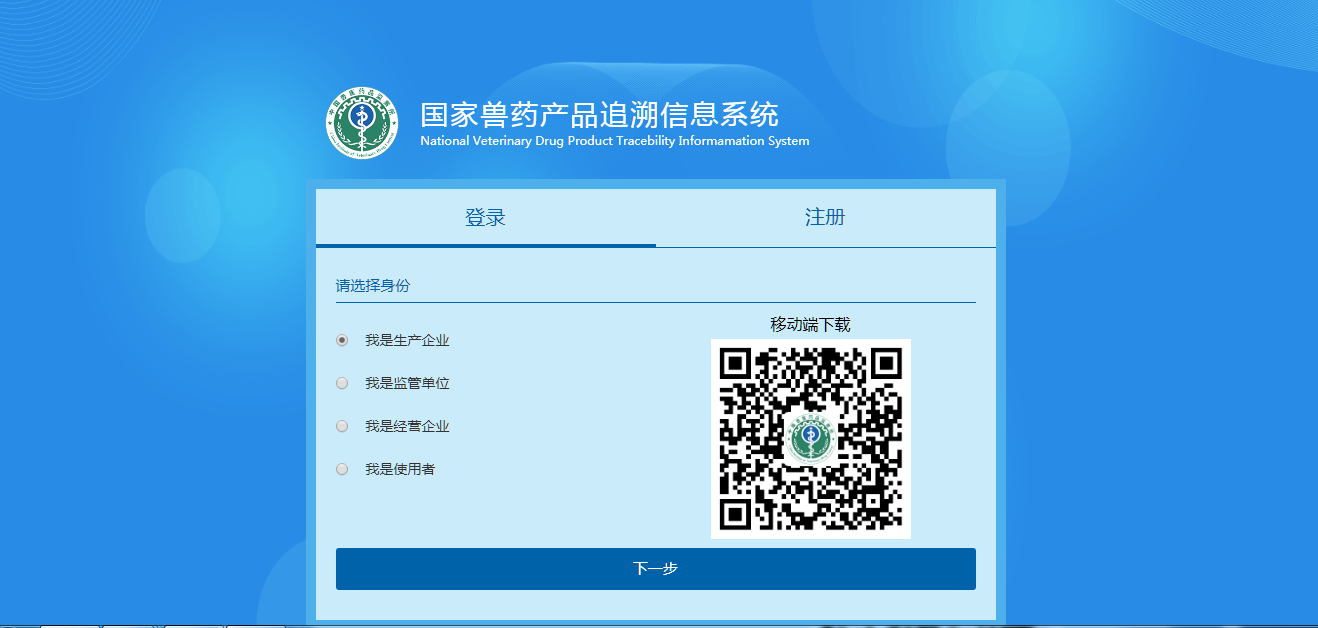 点击【下一步】，进入扫码页面，用安卓手机app扫码二维码，登陆系统。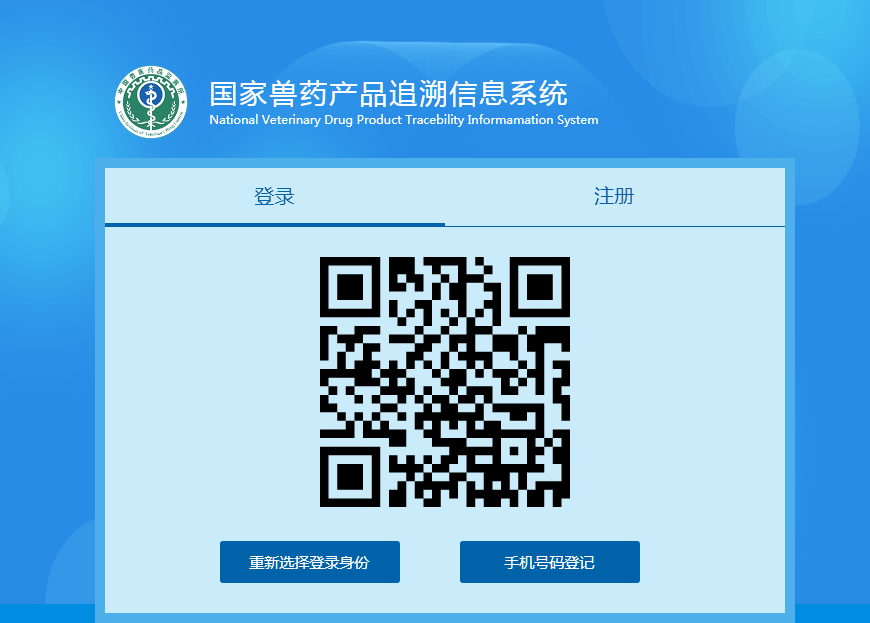 系统主页面，如下图。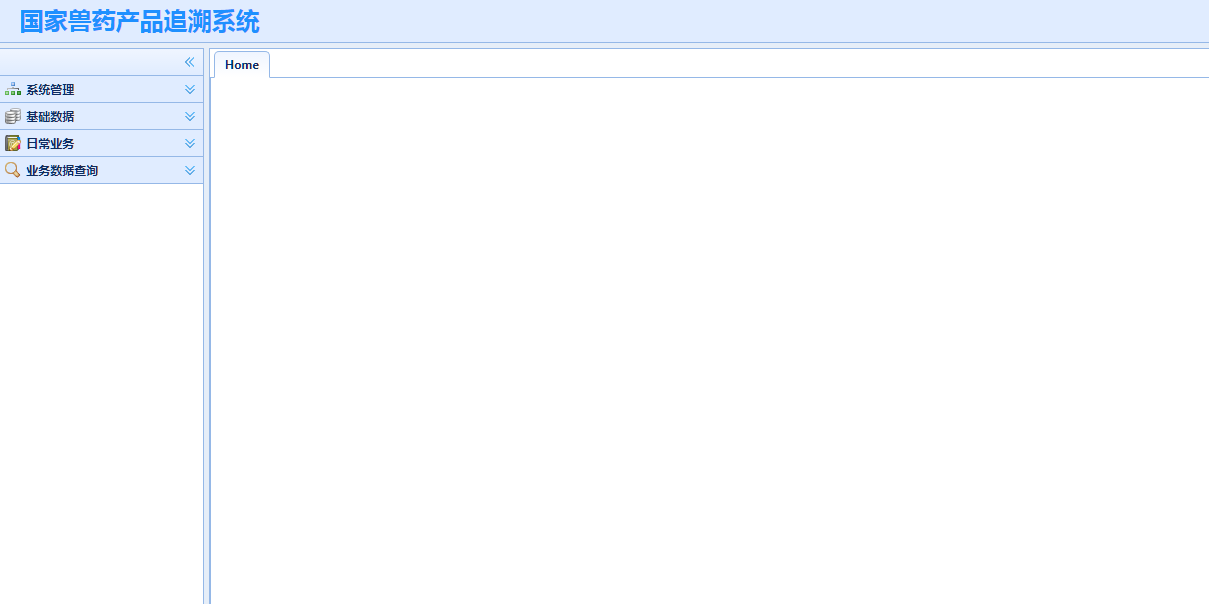 四、系统功能4.1 系统管理4.1.1 修改企业信息修改企业信息页面，可对企业简称、省、市、区、邮寄地址、邮编、email、联系人、联系电话、固定电话信息进行修改。企业信息修改后即时生效。如下图：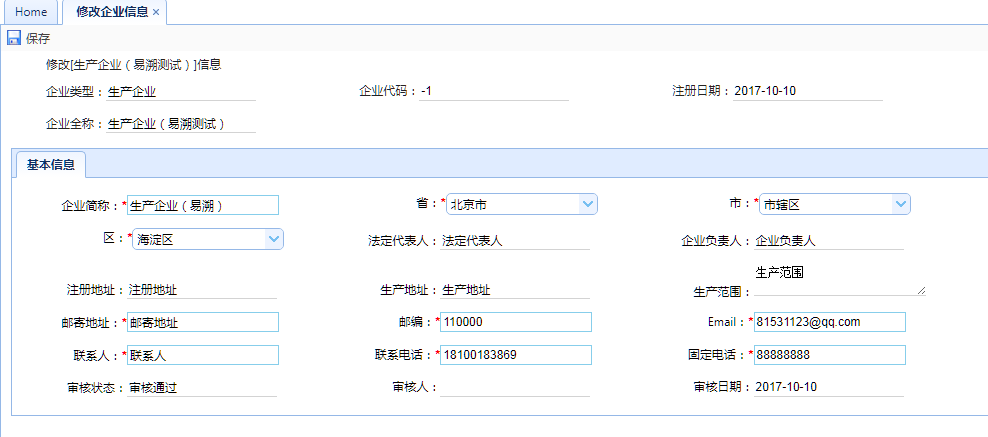 4.1.2 修改用户信息修改用户信息页面，可以对真实姓名、性别、手机号、工号、email进行修改，此处手机号为app端首次登陆、更换手机登录、忘记密码时用于接收验证码的手机号。用户信息修改后即时生效。如下图：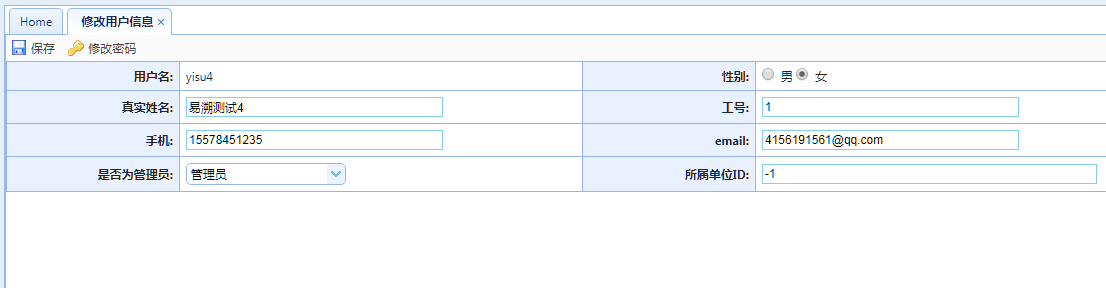 4.2 基础数据4.2.1 追溯兽药产品管理追溯兽药产品管理页面，可以管理本企业的药品信息。页面有查询功能，可根据查询条件查询出符合条件的药品信息。默认显示已维护的药品信息（括号中显示已维护药品数量）。已维护的药品信息可以进行再次维护，可维护字段为对药品大类、药品类型、剂型、药品有效期、有效期单位。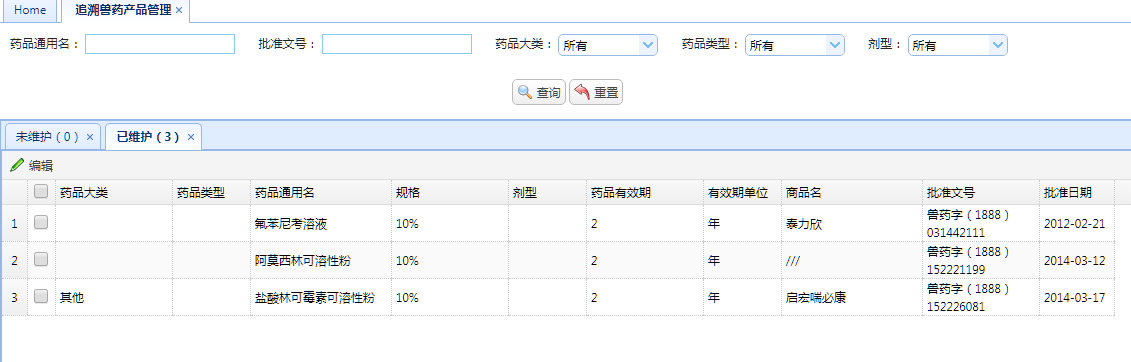 点击未维护tab页，显示未维护的药品（括号中显示未维护药品数量），需要对药品大类、药品类型、剂型、药品有效期、有效期单位这5个字段进行维护，其中药品大类、药品类型、药品有效期、有效期单位字段为必填项。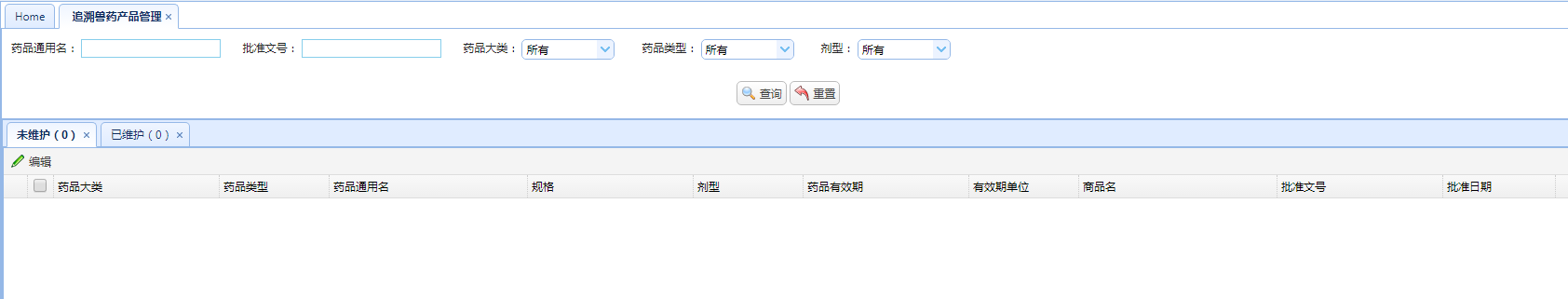 4.3 日常业务4.3.1 追溯码申请追溯码申请页面可以进行追溯码申请。页面有查询功能，可根据查询条件查询出符合条件的追溯码申请信息。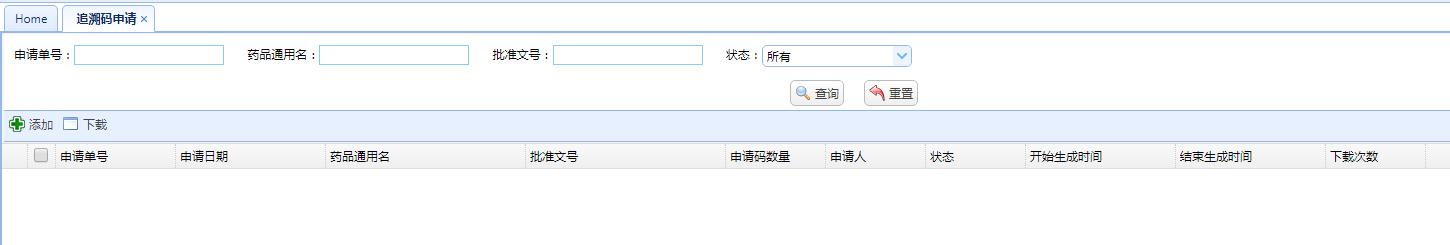 添加：追溯码申请页面点击【添加】，进入添加页面，追溯码数量单位默认为“千”，可手动选择填“个”、“万”、“十万”，码文件分割各级码数量之间用【，】分割！如：如：8000,1600,400。写相关数据后点击【提交】，完成追溯码申请，如下图。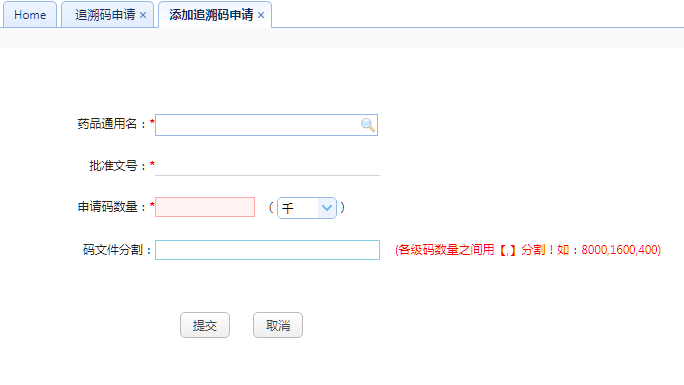 下载：申请状态为“生码成功”的追溯码申请可以进行追溯码下载，选择想要下载的记录，点击【下载】进行追溯码下载。（【审核通过】、【生码中】、【生码失败】状态的追溯码申请不可下载）4.3.2 入出库数据上传入出库数据上传页面可以进行出入库数据上传操作。页面下半部分显示出入库数据文件，根据查询条件可以进行查询，若上传失败，点击失败原因中的超链接可以查看失败原因。出入库操作：选择出库/入库，点击【添加文件】，添加成功后点击【上传】，可以进行文件上传。【停止上传】可以停止文件上传，【删除所有】可以清除页面上半部分上传/未上传的所有文件。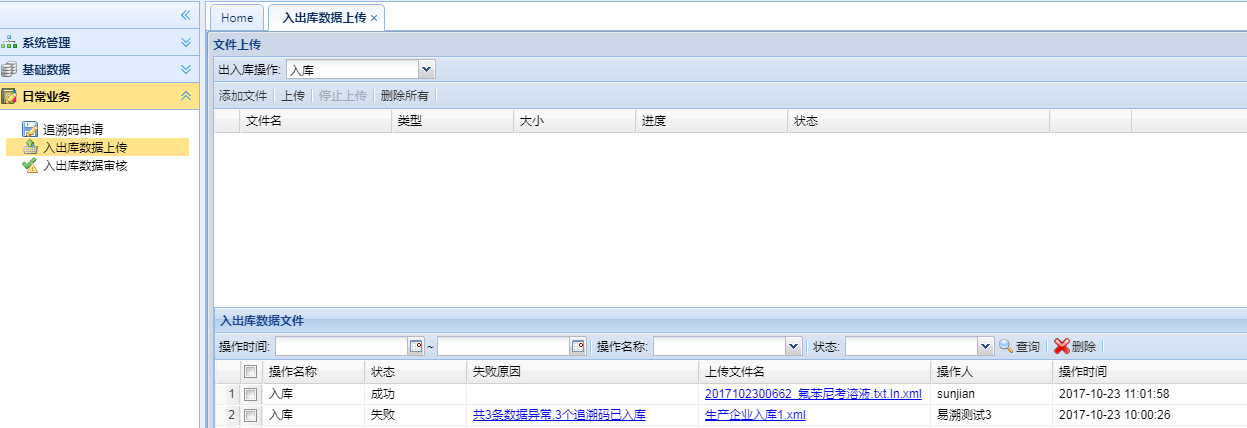 4.3.3入出库数据审核入出库数据上传后需要进行审核，审核动作在出入库数据审核页面进行。页面有提交、删除功能。页面有查询功能，可根据查询条件查询出符合条件的出入库数据。提交：选择审核通过的数据，点击【提交】，提交后可以在生产企业入库数据/生产企业出库数据查到该数据信息。删除：选择未审核通过的数据，点击【删除】，该数据被删除。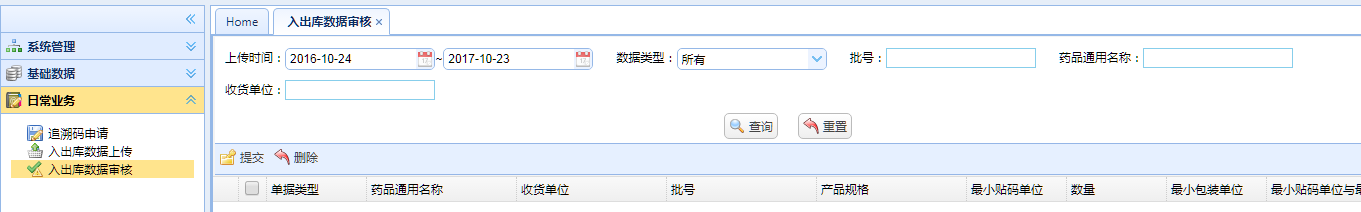 4.4 业务数据查询4.4.1 追溯码查询追溯码查询页面，可根据追溯码查询追溯码的相关信息。点击入出库文件链接可以下载文件。如有子级包装码，点击子级包装码可显示子级包装码详细信息。如下图：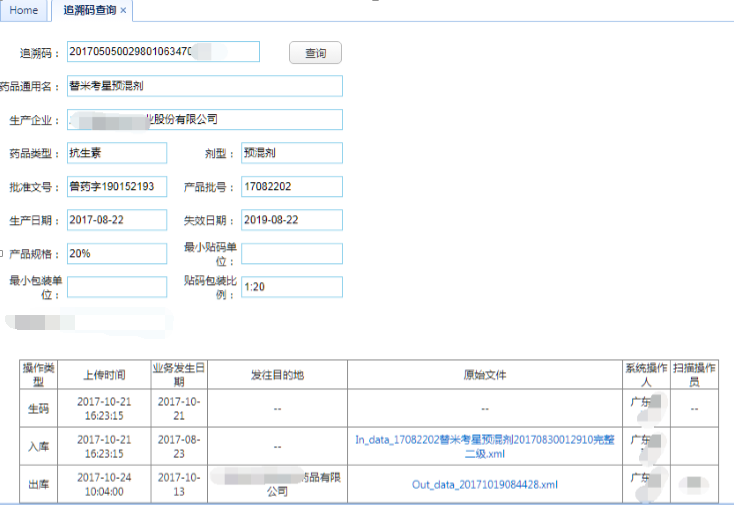 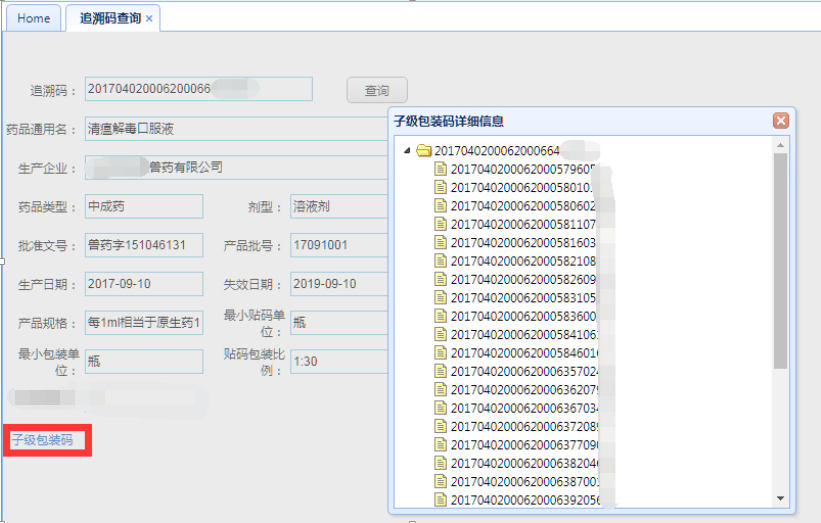 4.4.2 追溯码申请查询追溯码申请查询页面显示本生产企业的追溯码申请信息。页面有查询功能，可根据查询条件查询出符合条件的追溯码申请信息。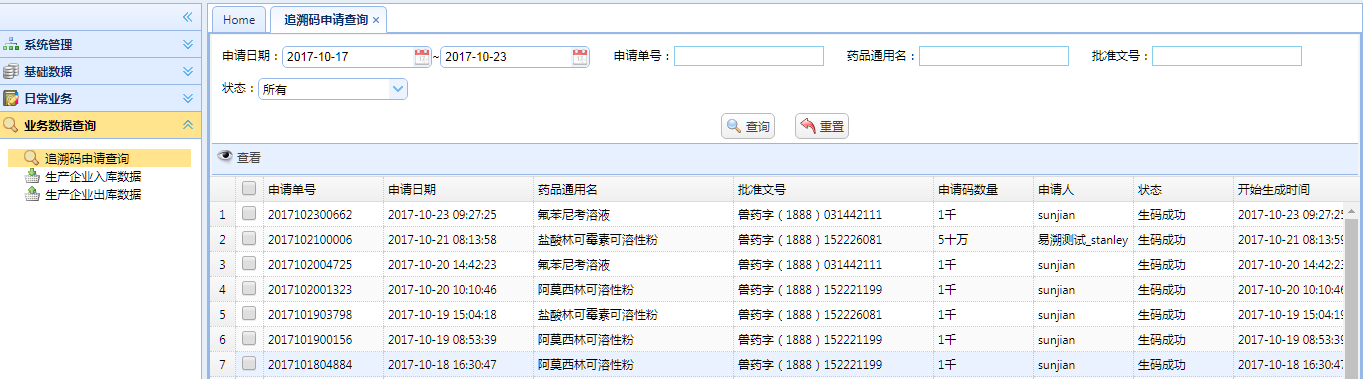 4.4.3 生产企业入库数据生产企业入库数据页面显示本生产企业的入库数据。页面有查询功能，可根据查询条件查询出符合条件的生产企业入库数据。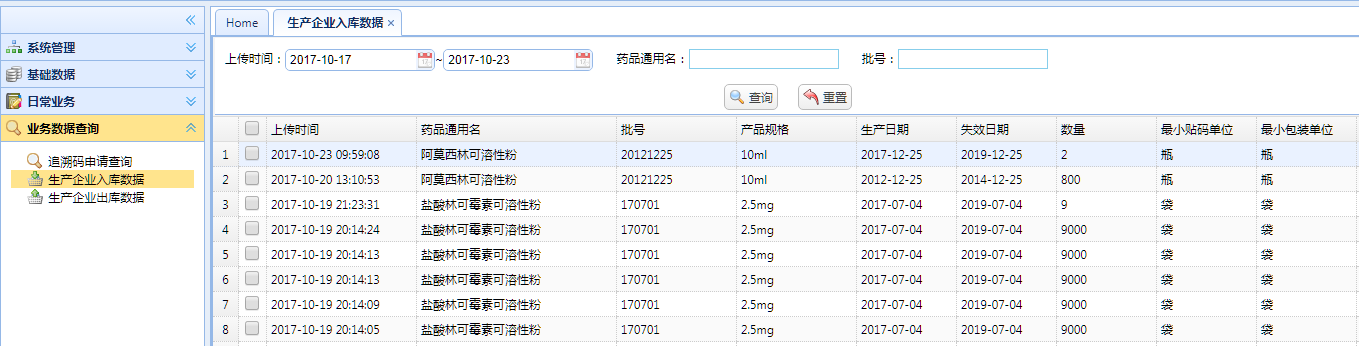 4.4.4 生产企业出库数据生产企业出库数据页面显示本生产企业的出库数据。页面有查询功能，可根据查询条件查询出符合条件的生产企业出库数据。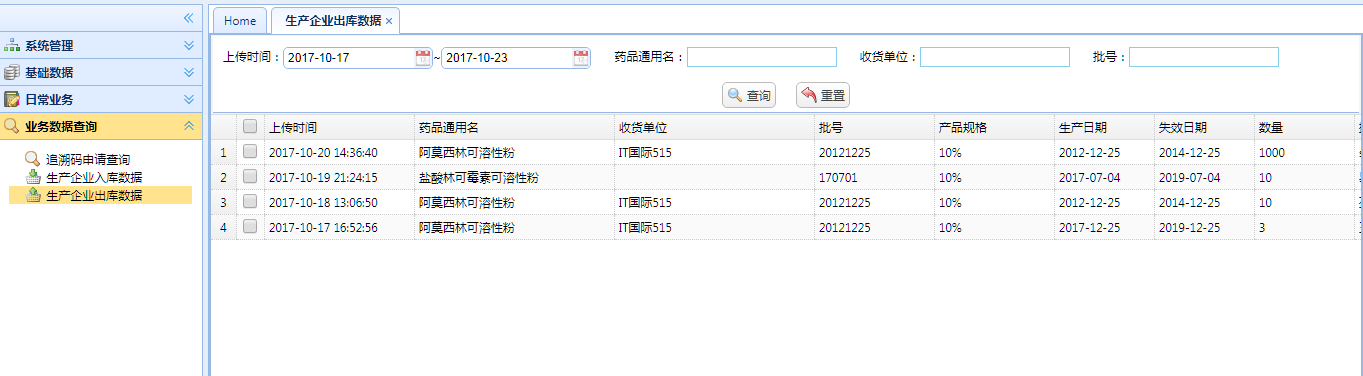 